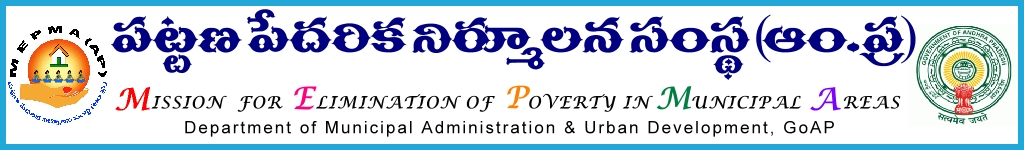 From						 ToSri Solomon Arokiaraj, I.A.S.,              All Project Directors ,Mission Director,MEPMA                    MEPMA..                                            Govt.of AP, Hyderabad.                                 Sir,                                            Lr Roc. No. 673/2015 	dated 3.7.2015.   Sub:-  MEPMA –  supply of vegetable Mini kits with OP varieties of vegetables to Urban SHG groups through Horticulture department   on 50% subsidy – certain instructions – issued  - Regd..    Ref: -    Lr No RKVY/20/2014 dated 17.6.2015 from the Commissioner of Horticulture dept., * * *                       In the reference cited, Commissioner of Horticulture has proposed to supply mini kits with OP varieties of vegetables to urban SHGs on 50% subsidy duly enclosing indicative district wise allocation excluding GVMC and VMC as detailed below  (copy enclosed).    PDs are therefore, directed to implement the programme as detailed below:District wise orientation to the CD staff (TPrOs/TMCs–Cos & TLF OB members)- before 5th of July’15.Orientation  of SLF OB members in all the ULBs – 7th of July’15.Arrive at the no.of kits to be supplied ULB wise along with SHGs details and reallocate the kits among the ULBs based on the requirement – 10th July’2015.Facilitate TLFs to collect 50% of amount from SHGs or to pay from its corpus based on the resolution and then to collect the same from TLFs as per their convenience.Distribute the kits ULB wise – organizing the programme –  from 15th  to 20th July’2015.TLFs to remit the amount to Horticulture department. Further details may be ensured from the AD, Horticulture for remitting the amount.          It is also to inform that PDs are also directed to plan for the above programme in consultation with Assistant Director, Horticulture and ensure that the above kits are distributed in time to SHGs – for enabling to promote kitchen gardens as per the feasibility in urban areas.          The ADMC will anchor the programme. All the COs and RPs are directly responsible for making awareness among the SHG women and assess the proper requirement. The PDs are requested to ensure smooth distribution of kits at all levels.       (This has approval of the Mission Director, MEPMA)                                                                                Yours faithfully,                                                                          Sd/-                                                      for  Mission Director, MEPMA.Encl: Details from Horticulture department vide lr No RKVY/20/2014 dated 17.6.2015.GOVERNMENT OF ANDHRA PRADESHDEPARTMENT OF HORTICULTURELr. No. RKVY/20/2014,  Dt: 17 -06-2015Sir,Sub: Horticulture Dept,- Supply of Vegetable Mini kits with OP                      Varieties of Vegetables– through MEPMA to Women SHG                      groups – on 50% subsidy -Reg           Ref: Discussions held with COH with Special Director, MEPMA on                16-06-2015.* * * *In continuation to the discussions held on 16.06.2015, it is to inform that the Department of Horticulture is proposed to implement the Vegetable Mini Kits programme to SHG Women groups through MEPMA in all 13 districts on 50% subsidy. The details are as given here under,Mini kits from IIHR, Bangalore – Rs.120.00 per kit with a subsidy of Rs.60.00 per Kit @ 50%.Mini kits from NSC, Secunderabad – Rs.80.00 per kit with a subsidy of Rs.40.00 per Kit @ 50%.The distribution of kits is proposed based on the web report of MEPMA as per no of SHG groups in the district.In this connection it is requested to issue necessary instructions to the concerned PDs of MEPMA in the districts for identification and distribution of these mini kits to women groups. The detailed guidelines are herewith enclosed for necessary action.       Yours faithfully,                                                                     Sd/- V.Usha RaniENCL: Guidelines  				   Commissioner of HorticultureCopy to ADHs, with a request to coordinate with PDs of MEPMA for implementation of the scheme.Guidelines for distribution of Proposed Vegetable Mini kits to Women Groups through MEPMA It is proposed to implement the distribution of OP Varieties vegetable mini kits on 50% subsidy under RKVY by the Department of Horticulture.These mini kits have to be distributed to women SHGs groups of MEPMA in co ordination with PD, MEPMA in the districts.The PD, MEPMA have to identify and provide the number of mini kits required by the women groups to the ADHs : 3 daysThe PD MEPMA, simultaneously arrange for collection of Non Subsidy from the groups and remit the same to the Account of ADHs in the district : 1 weekThe ADHs have to provide the kits to those women groups through PD, MEPMA immediately after receipt of Non SubsidyThe ADHs/ PD, MEPMA together have to provide an orientation programme on kitchen gardening to the identified women groups. The Expenditure for this has to be met on 50:50% ratio between PD, MEPMA and ADHs. The ADHs have to meet this from the available RKVY interest funds with them. They should follow the ATMA norms for these trainings and a single page pamphlet have to be provided to all those groups on kitchen gardening and collection and storage of seed for utilization in the next season.The women groups have to take up this kitchen gardening in the available spaces in their back yards/ house premises After utilization of Vegetables, seed to be collected and may be re used for next season and for distribution among others in that area.It is also proposed to distribute 1 Drumstick seed packet with 50% subsidy to each group, which consists of 5 to 6 seeds and costs Rs.15.00 with a subsidy of Rs.7.50/- per packet and will be supplied through NHRDF, Kurnool.                                                                                                 Sd/- V.Usha Rani Commissioner of HorticultureDistrict wise No of Kits proposed for Distribution                                                                Sd/- V.Usha RaniCommissioner of HorticultureTotal costCost after 50% subsidy AgencyDistricts proposed to be coveredRs  120/- Rs 60/-Kits supplied through IIHR, Bangalore .    Anantapur, Chittoor, Kurnool, Kadapa,Nellore, PrakashamRs    80/-Rs 40/-Kits supplied through NSC,Secunderabad.         SKLM,Vzm,VSP,E.Godavari,West Godavari,Krishna,Guntur.FromSmt.V.Usha Rani, I.A.S,Commissioner of Horticulture,Andhra Pradesh, Hyderabad.ToThe Mission Director,MEPMA, BMA buildingHyderabad.S.No.District SHGs NosNo of Kits proposed1Ananthapur1471040002Kadapa1242533003Kurnool1601343004Chittoor1227432505Nellore1073229006Prakasam84152250IIHR : Sub Total74569200007East Godavari1882452008Guntur1964954009Krishna8265230010Srikakulam4660130011Visakhapatnam4568120012Vizianagaram6539180013West Godavari101852800NSC : Sub Total7269020000Total 14725940000